     АФИША МЕРОПРИЯТИЙ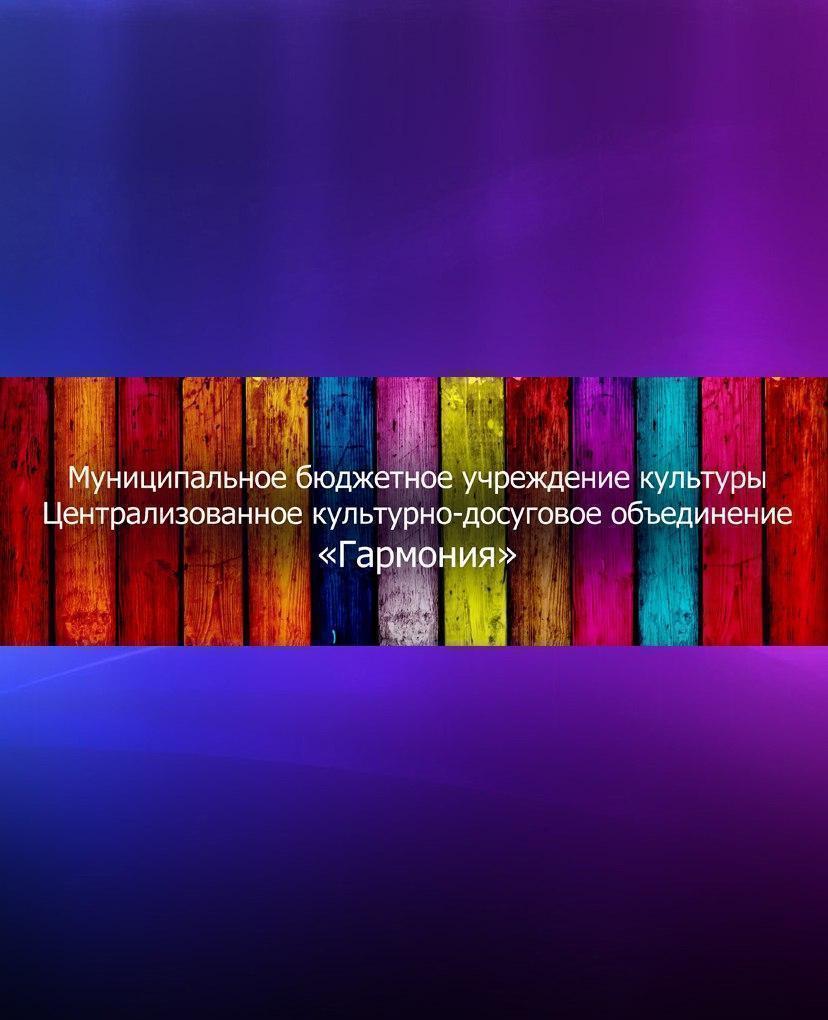 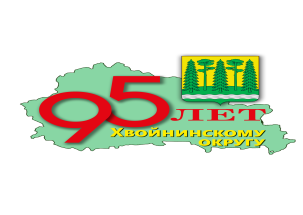 01.08-07.08.2022 в УК МБУК ЦКДО «Гармония» https://vk.com/mbukgarmoniya*Возможны изменения во времени, в связи с техническими возможностями ДатаВремя *Цена билетаНазвание мероприятия      0+Учреждения культурыМесто проведения мероприятия(ссылка на группу в ВК)01 августа11:00 Вход свободныйКонкурсно-игровая программа «Путешествие в страну творчества» 6+Анциферовский СДКhttps://vk.com/club2033208101 августа12:00Вход 150 руб.Мастер класс по выжиганию по дереву 12+ Кушаверский СДКhttps://vk.com/cdkkushavera 2августа11:00Вход свободныйМастер-класс поделки из шишек «Лесные жители» 6+Анциферовский СДКhttps://vk.com/club203320812августа16:00Вход свободныйМастер-класс «Ореховый домик» 8+СДК п. Юбилейныйhttps://vk.com/public210543192«3 августа13:00Вход свободныйИгровая программа «Это лето!» 6+Звягинский СДКhttps://vk.com/id275832600 3 августа17:00Вход свободныйБеседа «Поговорим о вашем характере» 6+Анциферовский СДКhttps://vk.com/club203320813 августа19:00Вход 50 руб.Танцевальная вечеринка 6+Миголощский СДКhttps://vk.com/club1306241074 августа16:00Вход свободныйИгровая программа «В поисках золотого ключика» 0+СДК п.Горныйhttps://vk.com/id3511784734 августа13:00Вход свободныйИгровая программа «Путешествие в страну забытых игр» 6+Дворищский СДКhttps://vk.com/sdkdvorishchi 4 августа11:00Вход 50 руб.Игровая программа «На солнечной поляне» 6+ Минецкий СДКhttps://vk.com/club156026451 5 августа16:00Вход 50 руб.Мастер-класс по оригами «Ромашка» 6+СДК п.Горныйhttps://vk.com/id3511784735 августа20:00Вход 50 руб.Танцевальная программа  «Молодежный MIKS» 16+Дворищский СДКhttps://vk.com/sdkdvorishchi6августас 10:00 до 01:00День округаСтадион «Орбита»7августа20:00Вход 20 руб.Детская дискотека 6+Анциферовский СДКhttps://vk.com/club203320817августа15:00Вход свободныйИгровая программа по профилактике интернет-зависимости «Счастье жить» 6+Миголощский СДКhttps://vk.com/club1306241077августа16:00Вход свободныйТурнир по настольному теннису  14+Дворищский СДКhttps://vk.com/sdkdvorishchi11:00Вход 50 руб.Развлечение «Праздник мыльных пузырей» 6+Минецкий СДКhttps://vk.com/club156026451 